«УТВЕРЖДАЮ»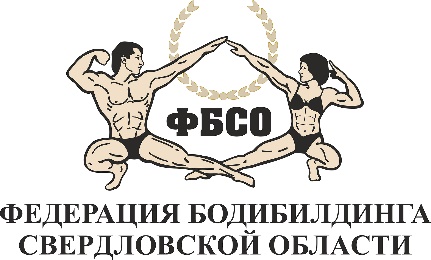   Председатель Федерации Бодибилдинга Свердловской области______ А.Н. Гиренко-КоцубаПОЛОЖЕНИЕ 
Чемпионата Свердловской области по бодибилдингу 
г. Каменск-Уральский, 21 сентября 2019 г.1.Цели и задачи: 
Соревнования проводятся с целью популяризации и развития бодибилдинга, как наиболее эффективного средства оздоровления населения, повышения мастерства участников и для комплектации сборной команды Свердловской области для участия в Открытом Чемпионате России 2019 года (г. Пермь). 

2. Сроки, место и порядок проведения: Сроки: 21 сентября 2019 года Место: Свердловская область, г. Каменск-Уральский, ул. Алюминиевая, 47, Театр Драмы.
09:00–12:00 – регистрация участников, распределение категорий;14:00 – 21:40 – выступление спортсменов согласно программе Чемпионата (Приложение 1).3. Руководство соревнованиями: 
Общее руководство подготовкой и проведением соревнований осуществляет ОРГКОМИТЕТ Федерации Бодибилдинга Свердловской области, при поддержке Министерства по физической культуре, спорту и молодежной политике Свердловской области.
Непосредственное руководство соревнованиями возлагается на СУДЕЙСКУЮ КОЛЛЕГИЮ. 
Главный судья соревнований – Олесов Сергей Степанович. 
Председатель судейской коллегии – Вице-президент ФББР по УрФО, судья международной категории Гиренко-Коцуба Антон Николаевич.
Главный секретарь – судья третьей категории Трифонова Дарья Вадимовна.
Судья-комментатор – судья международной категории Трифонов Алексей Димитриевич.4. Участники соревнований: 
К участию в соревнованиях допускаются спортсмены следующих возрастных групп: юниоры до 23 лет, взрослые – старше 23 лет, мастера (мужчины) –старше 40 лет, мастера (женщины) – старше 35 лет. Возраст определяется по году рождения.Участники, обладатели спортивных званий по бодибилдингу или фитнесу, должны предъявить на взвешивании подтверждающие документы.
Участники соревнований должны иметь паспорт, медицинскую справку о допуске к участию в соревнованиях, сдать качественную фонограмму, записанную первым треком на USB-носителе (флэшке).Сборные команды регионов РФ (кроме команды Свердловской обл.) должны иметь заявку на участие, заверенную врачом и руководителем команды, отвечающим за достоверность информации.Участники команды Свердловской области на регистрации должны предъявить карту ФБСО (синего цвета) или оформить ее на регистрации, оплатив ежегодный взнос за 2019 год в размере 1000 рублей. 

Стартовый взнос: Каждый участник соревнований старше 18 лет (спортсмен, судья-стажер, представитель, тренер) оплачивает целевой (стартовый) взнос - 1500 рублей, который идёт на уставную деятельность ФБСО. Судьи, включённые в судейские бригады чемпионата, освобождаются от стартового взноса. Каждый участник соревнований должен самостоятельно и заблаговременно убедиться в том, что его костюм полностью соответствует правилам Международной Федерации Бодибилдинга (IFBB). За несоответствие костюма данным правилам спортсмен будет дисквалифицирован и не сможет принять участие в соревнованиях. Командировочные расходы, размещение делегаций (проезд и суточные) - за счет командирующих организаций. Наградные кубки, дипломы, медали, аренду помещений и ценные призы обеспечивает ОРГКОМИТЕТ ЧЕМПИОНАТА.Соревнования по бодибилдингу проводятся в категориях: юниоры - абсолютная категория; мастера (мужчины) – абсолютная категория; мужчины: 80, свыше 80кг и в абсолютном первенстве.Соревнования по классическому бодибилдингу проводятся в категориях: мужчины – абсолютная категория.     Соревнования по бодифитнесу проводятся в категориях: Женщины – абсолютная категория.Соревнования по фитнес-бикини проводятся в категориях: юниорки – абсолютная категория; мастера – абсолютная категория; женщины: 160 см,  164 см, 169 см, св.169 см и в абсолютном первенстве.Соревнования по пляжному бодибилдингу (men’s physique) проводятся в категориях: мужчины: 178см, св.178см и в абсолютном первенстве.Соревнования по Фит-модель проводятся в категориях:женщины: 166 см, св.166 см и в абсолютном первенстве;  Соревнования по Велнес-фитнес проводятся в категориях:женщины - абсолютная категория.Всего: 17 категорий и 4 абсолютных первенства. Спортсмены могут принять участие ТОЛЬКО В ОДНОЙ КАТЕГОРИИ!юниоры и юниорки могут соревноваться в старших возрастных группах своих номинаций, если они заняли I – III места в весовых или ростовых категориях своих возрастных групп. Исключения: пляжный бодибилдинг и фитнес-бикини – I-VI место (те же условия и для фитнес-бикини-мастера). По решению оргкомитета Чемпионата Свердловской области количество категорий и номинаций может быть изменено. 5. Порядок определения победителей и награждение. 
Победитель в соревнованиях определяется, согласно правилам Федерации бодибилдинга России (IFBB), по наименьшей сумме мест. При равной сумме мест преимущество получает участник, у которого сумма мест в финале меньше. 

6. Заявки.
Заявки от региональных команд на участие в соревнованиях принимаются до 11 сентября на e-mail: d-belolugova@mail.ruОбразец заявки на участие:На фирменном бланке федерации. Заявки от спортсменов ФБСО принимаются в период с 19 августа по 20 сентября через WhatsApp на номер +7912-29-17-137, Трифонова Дарья. 
7. Контактные лица: Трифонова Дарья Вадимовна +79122917137, Усатова Татьяна Александровна +79028701059, Гиренко-Коцуба Антон Николаевич +79220330022. Просьба к спортсменам помнить о правилах Федерации бодибилдинга России (ФББР) по поводу участия в соревнованиях альтернативных организаций: http://fbbr.org/2018/1615. Соревнования, которые проходят под эгидой ФББР, включены в календарный план соревнований ФББР (см. на сайте: fbbr.org). Вопросы по указанной выше информации можно уточнить по телефону: +7 (953) 149-98-09 или по электронной почте: info@fbbr.org

НАСТОЯЩЕЕ ПОЛОЖЕНИЕ ЯВЛЯЕТСЯ ОФИЦИАЛЬНЫМ ВЫЗОВОМ НА СОРЕВНОВАНИЯ.Приложение 1ПРОГРАММА ЧЕМПИОНАТА СВЕРДЛОВСКОЙ ОБЛАСТИ ПО БОДИБИЛДИНГУ  14:00 – начало соревнований:ПЕРЕРЫВ   16:50 – 17:10       21:45 – окончание соревнований.№ п/п Ф.И.О. (полностью)Дата рождения (полностью) Название категорииНаличие допуска1 Иванов Иван Иванович 20.04.1994 Бодибилдинг до 95 кг Допущен 2 Петрова Светлана Анатольевна 15.05.2000Фитнес-бикини  юниорки Допущена судья Васильев Петр Сергеевич 25.09.1981 1 категория 14:00Бодибилдинг – юниоры (абс. кат.) – 1, 2 раунды14:10Бодибилдинг - мастера (абс. кат.) – 1, 2 раунды14:20НАГРАЖДЕНИЕ: Бодибилдинг – юниоры (абс. кат.)14:25Вэлнес (абс. кат.)14:40НАГРАЖДЕНИЕ: Бодибилдинг – мастера (абс. кат.)14:45Бодифитнес (абс. кат. )14:55Фитнес-бикини  юниорки ( абс. кат. )15:10НАГРАЖДЕНИЕ: Вэлнес ( абс. кат. )15:15НАГРАЖДЕНИЕ: Бодифитнес ( абс. кат. )15:20Классический б/б мужчины (абс. кат.) — 1 раунд15:30НАГРАЖДЕНИЕ: Фитнес-бикини юниорки ( абс. кат. )15:35Фитнес-бикини мастера ( абс. кат. )15:50Классический б/б мужчины ( абс.кат. ) – 2 раунд (шестерка)16:00Мужчины пляжный бодибилдинг до 178 см16:10Мужчины пляжный бодибилдинг свыше 178 см	16:20НАГРАЖДЕНИЕ: Фитнес-бикини мастера (абс.кат )16:25НАГРАЖДЕНИЕ: Классический б/б мужчины (абс. кат.)16:30НАГРАЖДЕНИЕ: Мужчины пляжный  бодибилдинг до 178 см16:35НАГРАЖДЕНИЕ: Мужчины пляжный  бодибилдинг свыше 178 см16:40Мужчины – пляжный бодибилдинг (абсолютное первенство)16:45НАГРАЖДЕНИЕ: Пляжный бодибилдинг (абсолютное первнство)17:15ОФИЦИАЛЬНОЕ ОТКРЫТИЕ 17:30Женщины – фитнес-бикини (выбор ТОП -15 во всех категориях)17:50Фитнес-модель до 167 см - 1 раунд 18:05Мужчины – бодибилдинг до 80 кг –1 раунд18:15Фитнес-модель свыше 167 см - 1 раунд 18:30Мужчины – бодибилдинг до 80 кг- 2 раунд (шестерка)18:40Фитнес-модель до 167 см 2  раунд 18:55 Мужчины – бодибилдинг свыше 80 кг – 1 раунд19:05Фитнес-модель свыше 167 см – 2  раунд 19:20Мужчины – бодибилдинг свыше 8 кг – 2 раунд (шестерка)19:30Женщины – фитнес-бикини до 160 см  19:45НАГРАЖДЕНИЕ:  Фитнес-модель до 167 см19:50Женщины – фитнес-бикини до 164 см 20:05НАГРАЖДЕНИЕ:  Фитнес-модель свыше 167 см20:10Женщины – фитнес-бикини до 169 см 20:25Женщины – фитнес-бикини свыше 169 см 20:40НАГРАЖДЕНИЕ: мужчины – бодибилдинг до 80 кг20:45НАГРАЖДЕНИЕ: мужчины – бодибилдинг свыше 80 кг20:50НАГРАЖДЕНИЕ: женщины – фитнес-бикини до 160 см20:55НАГРАЖДЕНИЕ: женщины – фитнес-бикини до 164 см21:00НАГРАЖДЕНИЕ: женщины – фитнес-бикини до 169 см21:05НАГРАЖДЕНИЕ: женщины фитнес-бикини свыше 169 см21:10Фитнес-модель ( абсолютное первенство)21:15Мужчины – бодибилдинг (абсолютное первенство)21:20Женщины – фитнес - бикини (абсолютное первенство)21:30 НАГРАЖДЕНИЕ:  Фитнес-модель (абсолютное первенство)21:35НАГРАЖДЕНИЕ: мужчины – бодибилдинг  (абсолютное первенство)21:40НАГРАЖДЕНИЕ: женщины фитнес - бикини (абсолютное первенство)